Профессия социального педагога возникла совсем недавно, поэтому смысл данной специальности понятен далеко не всем. Такой сотрудник занимается созданием благоприятных условий для развития обучающихся, защищает права детей, способствует налаживанию отношений ребенка с семьей и повысить успеваемость детей.Социальный педагог– это специалист, основной задачей деятельности которого является успешная адаптация детей и подростков в обществе, формирование у них необходимых навыков, интеграция детей в семью.Социальный педагог обязан распознавать опасности для развития ребенка, исходящие из его окружающей среды, и вовремя предпринимать меры к созданию благоприятных условий для развития личности. Также такой сотрудник ведет воспитательную и разъяснительную работу, способствует процессу социализации детей в коллективе.Целью социально-педагогической деятельности социального педагога является оказание и создание условий для социализации ребенка, его эмоционального благополучия и формирования чувства уверенности в окружающем социуме.Задачи:-социально-педагогическое развитие детей дошкольного возраста;-педагогическое сопровождение детей в период адаптации к новым условиям в ДОУ;-повышение социально-педагогической культуры педагогов и родителей;-повышение воспитательного потенциала семей воспитанников ДОУ;- устанавливать связи и контакты в социуме;-осуществлять сопровождение детей в трудной жизненной ситуации.Эта профессия имеет ряд специализаций. По профилю деятельности данные работники могут быть:-педагогами семейного профиля;-руководителями детских объединений и организаций;-аниматорами.Для выполнения обязанностей социального педагога, требуется соответствовать определенным критериям. Среди основных требований можно выделить:1желание помогать детям;2.терпение при работе с трудными детьми;3.умение находить подход к каждому ребенку;4.наблюдательность, умение анализировать поведение детей, искать объяснение/ причину возникшей проблемы;5.коммуникабельность, стрессоустойчивость, целеустремленность;6.тактичность;7.организаторские способности;8.ответственность.Основные направления социально-педагогической деятельности социального педагога:-работа с детьми (групповая, индивидуальная);-работа с родителями-работа с педагогами-работа с социумом-методическая работа-помощь семье в проблемах, связанных с воспитанием-помощь в адаптации детей при поступлении в ДОУ-предупреждает конфликты, которые по разным причинам могут возникнуть в детском коллективе-выступает посредником между ДОУ и семьёйПрофессиональные знания -Нормативно правовая база деятельности -Теория и история социальной педагогики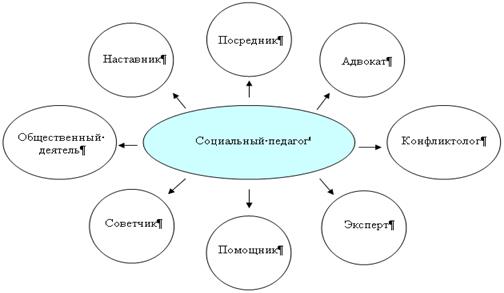 -Возрастная психология -Социология Профессиональные умения -Аналитические -Прогностические-Проективные-Рефлексивные-КоммуникативныеФункции-аналитическая-прогностическая-профилактическая (предупреждение отклоняющегося поведения у детей)-коррекционная (коррекция влияний на ребенка как со стороны семьи, так и социальной среды)-охранно-защитная (защита прав и интересов личности)-психотерапевтическая  (забота о душевном равновесии ребенка; помощь в разрешении конфликтов)-посредническая  (осуществляет связи в интересах ребенка между семьей, образовательным учреждением, ближайшим окружением и органами социальной защиты).Роли социального педагога